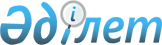 О присвоении наименований безымянным улицамРешение акима Лесного сельского округа Аккайынского района Северо-Казахстанской области от 30 марта 2021 года № 5. Зарегистрировано Департаментом юстиции Северо-Казахстанской области 1 апреля 2021 года № 7206
      В соответствии с подпунктом 4) статьи 14 Закона Республики Казахстан от 8 декабря 1993 года "Об административно-территориальном устройстве Республики Казахстан", статьей 37 Закона Республики Казахстан от 23 января 2001 года "О местном государственном управлении и самоуправлении в Республике Казахстан", учитывая мнение населения села Ленинское Лесного сельского округа, на основании заключения областной ономастической комиссии при акимате Северо-Казахстанской области от 29 декабря 2020 года, аким Лесного сельского округа Аккайынского района Северо-Казахстанской области РЕШИЛ:
      1. Присвоить наименования следующим безымянным улицам села Ленинское Лесного сельского округа:
      двадцать второй улице – улица Сәбит Мұқанов;
      двадцать третьей улице – улица Анатолия Захарова;
      двадцать пятой улице – улица Жәлел Қизатов;
      двадцать шестой улице – улица Спортивная;
      двадцать седьмой улице – улица Мәншүк Мәметова;
      двадцать восьмой улице – улица Астықты;
      двадцать девятой улице – улица Батыр Баян;
      тридцатой улице – улица Жамбыл Жабаев;
      тридцать первой улице – улица Жансүгір батыр
      тридцать второй улице – Дінмұхаммед Қонаев согласно схематической карте.
      2. Контроль за исполнением настоящего решения оставляю за собой. 
      3. Настоящее решение вводится в действие по истечении десяти календарных дней после дня его первого официального опубликования.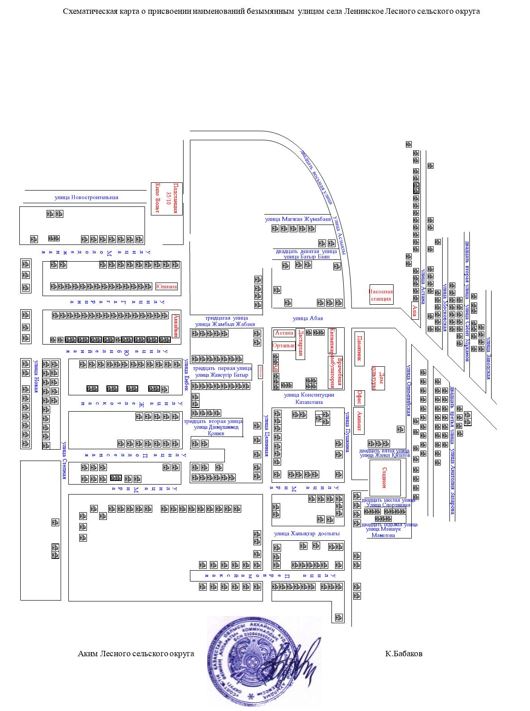 
					© 2012. РГП на ПХВ «Институт законодательства и правовой информации Республики Казахстан» Министерства юстиции Республики Казахстан
				
      Аким Лесного сельского округа Аккайынского района
Северо-Казахстанской области

К. Бабаков
Приложение к решению.от 30 марта 2021 года№ 5